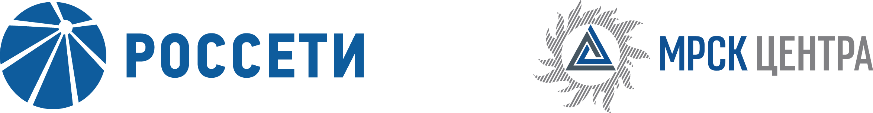 Уведомление №4об изменении условий извещения и конкурсной документации открытого одноэтапного конкурса без предварительного квалификационного отбора на право заключения Договора на организацию системы учёта электроэнергии с удалённым сбором данных (приобретение приборов учёта, выполнение проектных, строительно-монтажных и пусконаладочных работ по модернизации / созданию системы учёта электроэнергии с организацией удалённого сбора данных) в рамках реализации энергосервисного контракта, направленного на снижение потерь электроэнергии при её передаче в электрических сетях для нужд ПАО «МРСК Центра и Приволжья» (филиала «Владимирэнерго»), (опубликовано на официальном сайте Российской Федерации для размещения информации о размещении заказов www.zakupki.gov.ru, копия публикации на электронной торговой площадке ПАО «Россети» www.b2b-mrsk.ru №961975 от 01.02.2018 года, а также на официальном сайте ПАО «МРСК Центра» www.mrsk-1.ru в разделе «Закупки).Организатор конкурса ПАО «МРСК Центра», расположенный по адресу: РФ, 127018, г. Москва, 2-я Ямская ул., д. 4, (контактное лицо: Поддубская Кристина Валерьевна, контактный телефон (495) 747-92-92), на основании протокола от 23.03.2018 года № 0013-ЦиП-18-4 вносит изменения в извещение и конкурсную документацию открытого одноэтапного конкурса без предварительного квалификационного отбора на право заключения Договора на организацию системы учёта электроэнергии с удалённым сбором данных (приобретение приборов учёта, выполнение проектных, строительно-монтажных и пусконаладочных работ по модернизации / созданию системы учёта электроэнергии с организацией удалённого сбора данных) в рамках реализации энергосервисного контракта, направленного на снижение потерь электроэнергии при её передаче в электрических сетях для нужд ПАО «МРСК Центра и Приволжья» (филиала «Владимирэнерго»).Внести изменения в текст извещения и конкурсную документацию и изложить в следующей редакции:Исключить пп. е) 3.3.1.2 Конкурсной документации: «…е) иметь ресурсные возможности: должен обеспечить финансирование выполнения работ (в том числе посредством кредитной организации, финансовой/лизинговой организации) …»Исключить пп. щ) 3.3.2.1 Конкурсной документации: «…щ) Письмо кредитной организации (финансовой/лизинговой организации) о готовности банковского сопровождения контракта, банком, включенным в предусмотренный статьей 74.1 Налогового кодекса Российской Федерации перечень банков, отвечающих установленным требованиям для принятия банковских гарантий в целях налогообложения. Банк должен входить в первую десятку банков РФ по критерию надежности, по данным Банка России за 2017 год. Лизинговая организация должна входить в первую десятку лизинговых компаний, составленных на основании данных агентства RAEX («Эксперт РА») за 2017 год …»Исключить пп. ц) 3.3.2.1 Конкурсной документации: «…ц) заверенный Участником документ, подтверждающий наличие решения (одобрения) со стороны установленного законодательством РФ органа о заключении крупной сделки, оформленный в соответствии с законодательством РФ, или (в случае, если сделка согласно законодательству не является для Участника крупной) – справку в произвольной форме;(Примечание: Таковыми документами являются:- для общества с ограниченной ответственностью – выписка из протокола, содержащего решение о совершении крупной сделки, принятое и оформленное в соответствии со ст. 46 Федерального закона от 08.02.1998 №14-ФЗ «Об обществах с ограниченной ответственностью» либо выписка из Устава Участника, подтверждающая право единоличного или коллегиального исполнительного органа заключать крупные сделки самостоятельно;- для акционерного общества – выписка из протокола, содержащего решение об одобрении крупной сделки, принятое и оформленное в соответствии со ст.79 Федерального закона от 26.12.1995 №208-ФЗ «Об акционерных обществах» либо документ, подтверждающий, что Участник является акционерным обществом, состоящим из одного акционера, который одновременно осуществляет функции единоличного исполнительного органа;- для унитарного предприятия – документ, подтверждающий решение собственника имущества унитарного предприятия о совершении крупной сделки, принятое в соответствии со ст.23 Федерального закона от 14.11.2002 №161-ФЗ «О государственных и муниципальных унитарных предприятиях»)…»Дополнить Конкурсную документацию пунктом 3.3.2.7: «…В случае признания Участника Победителем закупочной процедуры, Участник должен предоставить в течение 10 дней с момента размещения соответствующей информации о подведении итогов. заверенный Участником документ, подтверждающий наличие решения (одобрения) со стороны установленного законодательством РФ органа о заключении крупной сделки, оформленный в соответствии с законодательством РФ, или (в случае, если сделка согласно законодательству не является для Участника крупной) – справку в произвольной форме;(Примечание: Таковыми документами являются:- для общества с ограниченной ответственностью – выписка из протокола, содержащего решение о совершении крупной сделки, принятое и оформленное в соответствии со ст. 46 Федерального закона от 08.02.1998 №14-ФЗ «Об обществах с ограниченной ответственностью» либо выписка из Устава Участника, подтверждающая право единоличного или коллегиального исполнительного органа заключать крупные сделки самостоятельно;- для акционерного общества – выписка из протокола, содержащего решение об одобрении крупной сделки, принятое и оформленное в соответствии со ст.79 Федерального закона от 26.12.1995 №208-ФЗ «Об акционерных обществах» либо документ, подтверждающий, что Участник является акционерным обществом, состоящим из одного акционера, который одновременно осуществляет функции единоличного исполнительного органа;- для унитарного предприятия – документ, подтверждающий решение собственника имущества унитарного предприятия о совершении крупной сделки, принятое в соответствии со ст.23 Федерального закона от 14.11.2002 №161-ФЗ «О государственных и муниципальных унитарных предприятиях»)……»Пункт 3.6.1.1 Конкурсной документации: «…Заявки на ЭТП могут быть поданы до 12 часов 00 минут «09» апреля 2018 года …»Дата окончания подачи заявок: Вскрытие конвертов с заявками состоится «09» апреля 2018 года в 12:00 по московскому времени.Примечание:По отношению к исходной редакции извещения и конкурсной документации открытого одноэтапного конкурса без предварительного квалификационного отбора на право заключения Договора на организацию системы учёта электроэнергии с удалённым сбором данных (приобретение приборов учёта, выполнение проектных, строительно-монтажных и пусконаладочных работ по модернизации / созданию системы учёта электроэнергии с организацией удалённого сбора данных) в рамках реализации энергосервисного контракта, направленного на снижение потерь электроэнергии при её передаче в электрических сетях для нужд ПАО «МРСК Центра и Приволжья» (филиала «Владимирэнерго») внесены следующие изменения:внесены изменения в текст конкурсной документации;изменен крайний срок подачи конкурсных заявок.	В части, не затронутой настоящим уведомлением, Участники руководствуются извещением и конкурсной документацией открытого одноэтапного конкурса без предварительного квалификационного отбора на право заключения Договора на организацию системы учёта электроэнергии с удалённым сбором данных (приобретение приборов учёта, выполнение проектных, строительно-монтажных и пусконаладочных работ по модернизации / созданию системы учёта электроэнергии с организацией удалённого сбора данных) в рамках реализации энергосервисного контракта, направленного на снижение потерь электроэнергии при её передаче в электрических сетях для нужд ПАО «МРСК Центра и Приволжья» (филиала «Владимирэнерго»), (опубликовано на официальном сайте Российской Федерации для размещения информации о размещении заказов www.zakupki.gov.ru, копия публикации на электронной торговой площадке ПАО «Россети» www.b2b-mrsk.ru  №961975 от 01.02.2018 года, а также на официальном сайте ПАО «МРСК Центра» www.mrsk-1.ru в разделе «Закупки).Председатель конкурсной комиссии -заместитель генерального директора по инвестиционной деятельности ПАО «МРСК Центра»	Д.В. Скляров